نام و نام خانوادگی: .................                                                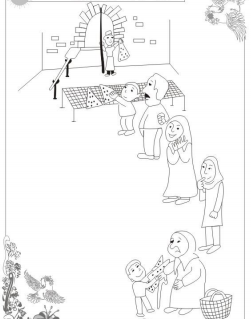 کلاس دوم ابتداییدبستان پسرانه شاهد بندر خمیر طرح کرامت موضوع :  مهرورزیدیماه 1392آذر ماه :1392تو فیق رفیق راهتان باد.                        عبدالفتاح رویدری 